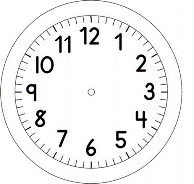 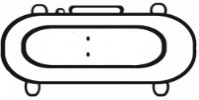 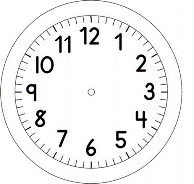 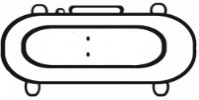 PORTUGUÊSRECEITA DA VOVÓElza BeatrizAÇÚCAR, MANTEIGA, GEMAS,BATER ATÉ ESBRANQUIÇAR.MEXER DE LEVE A FARINHAMAIS O LEITE (COM FERMENTO)PARA FAZER A MASSA INCHAR.POR FIM, A CLARA EM FUMAÇA-CLARA-NUVEM, CLARA-NEVE.FORNO QUENTE FEITO NINHO,POIS EM CALOR DE CARINHOO BOLO ASSA SORRINDO,FICA FOFO COMO O BEIJOQUE A DOCEIRA QUER NO GOSTODE PRENDER COM CARINHO.QUAIS FORAM OS INGREDIENTES USADOS NA RECEITA?____________________________________________________________________________________________________________________________________________________________________________________________________________________________________O QUE A RECEITA DA VOVÓ TEM DE DIFERENTE, NA SUA OPINIÃO?________________________________________________________________________________________________________________________________________________________________________________________________________________________________________________________________________________________________________________ASSINALE COM O QUE O FORNO QUENTE É COMPARADO NESSE POEMA.(   ) COM UM ABRAÇO.(   ) COM UM NINHO.(   ) COM UM BEIJO.DE ACORDO COM O TEXTO O BOLO FICA:(   ) MOLE COMO GELATINA.(   ) FOFO COMO O BEIJO.DESENHE COMO FICOU O BOLO DO POEMA.COMPLETE AS PALAVRAS COM AS LETRAS QUE FALTAM.  ____O L O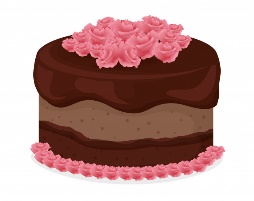  ____O____M A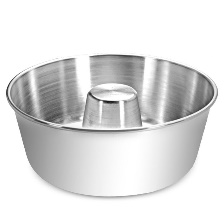 F O ____Ã O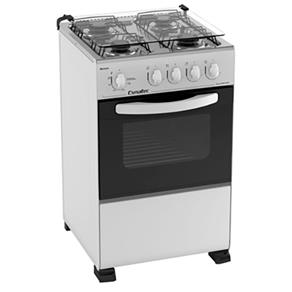 ____E R M E____T O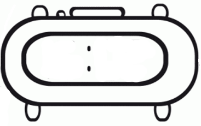 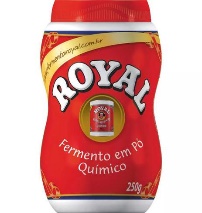 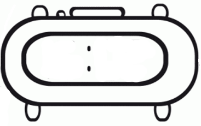 